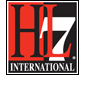 C-CDA Value Set Maintenance ProcessJuly 2017 Prepared for Health Level Seven (HL7) International Lantana Consulting Group
PO Box 177
East Thetford, VT 05043
www.lantanagroup.comLiora Alschuler
Chief Executive Officer
liora.alschuler@lantanagroup.comRick Geimer
Chief Technology Officer
rick.geimer@lantanagroup.coLinda Hyde
Terminologist
linda.hyde@lantanagroup.comDon Lloyd
Project Manager
don.lloyd@lantanagroup.comAcknowledgmentsThis material contains content from SNOMED CT® (http://www.snomed.org/snomed-ct/ SNOMED CT is a registered trademark This material contains content from LOINC® (http://loinc.org). The LOINC table, LOINC codes, and LOINC panels and forms file are copyright © 1995-2014, Regenstrief Institute, Inc. and the Logical Observation Identifiers Names and Codes (LOINC) Committee and available at no cost under the license at http://loinc.org/terms-of-use.FiguresTablesIntroductionThis document details the maintenance process for the creation of, corrections to, and ongoing maintenance of Consolidated CDA (C-CDA) value sets in Value Set Authority Center (VSAC).  AudienceThis document is prepared for the HL7 Structured Documents Work Group (SDWG), other HL7 workgroups such as Vocab, VSAC representatives, and other stakeholders. This document assumes that persons implementing this process are either terminologists or have substantial background in clinical terminologies. ScopeThe scope of this document is limited to updates to C-CDA R1.1 and R2.1 value sets, particularly those that occur due to errata or due to changes in the underlying code systems (SNOMED, LOINC, etc.). Feature request and additions for future releases of C-CDA, while not technically in scope, could also be handled with minor changes to this process. Process DetailsThe value set maintenance process uses ten steps, listed here and detailed in subsequent sections. Invoke the value set maintenance processIdentify the update teamIdentify affected value sets and recommend changesInvolve value set stakeholders Review/approve proposed changes Implement changes in VSACReview/publish changes in VSACImplementer outreach (changes available, go to VSAC for updates)Update cycle close and debriefUpdate/refine value set maintenance process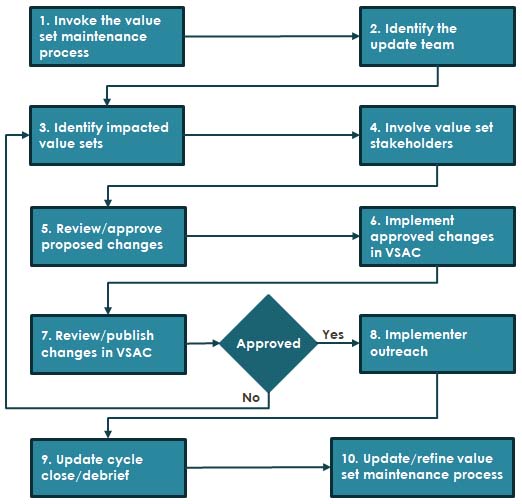 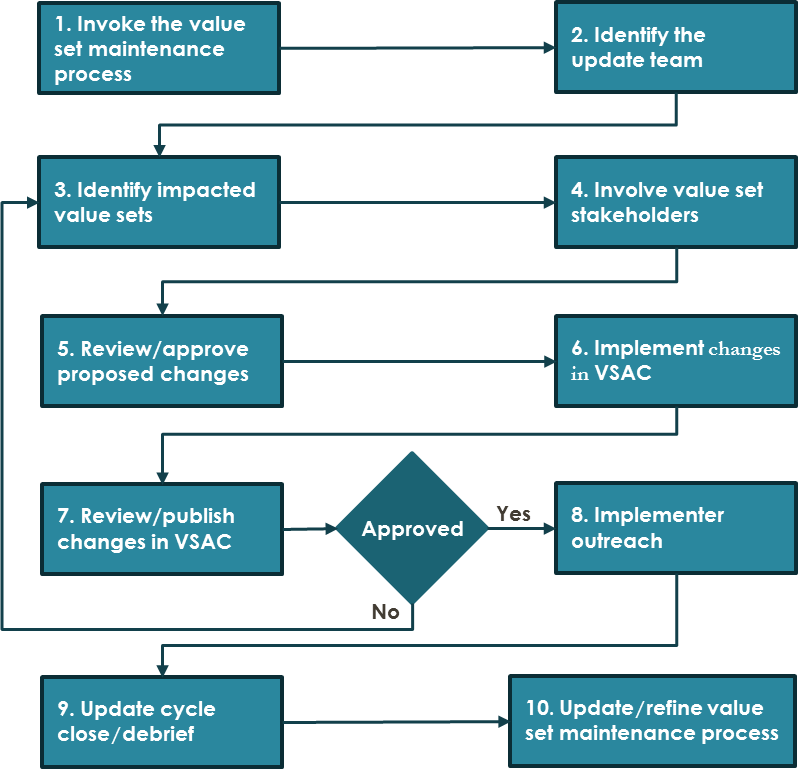 Step 1. Invoke the Value Set Maintenance ProcessThis document identifies two situations where the value set maintenance process should be invoked. Regularly scheduled updates: Regularly scheduled updates occur 3 times per year, coinciding with HL7 working group meetings (WGMs). The process should be invoked no less than 2 weeks in advance of the working group meeting, Ad hoc updates: Ad hoc updates occur when there is a pressing need to update value sets outside of the regular schedule, for example, a patient safety issue requires immediate action. Once the process has been invoked, SDWG holds a kickoff meeting to discuss value set updates. The kickoff may be held on a regular weekly SDWG call or on a special call, at the discretion of the SDWG co-chairs. During the kickoff, SDWG provides an overview of this process (either by reviewing this document or preparing a presentation summarizing the process) and discusses composition of the update team. The update team will take responsibility for the process, involving SDWG and other stakeholders as noted in the following steps. Step 2. Identify the Update TeamThe update team has primary responsibility for leading all the steps that follow. SDWG issues a request for volunteers during the kickoff meeting. Any volunteer may join, but the team is not considered complete until it contains at least one SDWG co-chair and one terminologist that is familiar with VSAC. Step 3. Identify Impacted Value Sets and Recommended ChangesThis document recognizes two situations that may require value set updates:Approved errataChanges to underlying code systemsThe update team reviews two information sources for affected value sets and changes needed:SDWG’s current list of unimplemented approved errata (currently stored in the C-CDA DSTU Comments Page, see Appendix A for details)—The update team compiles a list of value sets impacted by errata. The disposition listed in the errata is the recommended change for the value set. The list of code systems used in C-CDA (SNOMED, LOINC, etc.) at the time of a new releases of the code systems (an underlying code system change). For these changes to the underlying code systems, the update team will do the following:For dynamic value sets, determine if the code system update results in an expansion different from that currently stored in VSAC. If so, the value set goes on the impacted value set list, and the new expansion is listed as the recommended change. For static value sets, determine if any of the codes in the value set have been deprecated. If so, log a potential erratum for the value set. The errata must be discussed using the errata process, and if approved, the value set goes on the impacted value set list and the recommended change is to remove any deprecated codes add any suggested replacement codes. Step 4. Involve Value Set Stakeholders Each time the value set maintenance process is invoked, the update team reviews the list of impacted value sets against the value set stakeholder list. During this review, the update team may add or remove stakeholders from the list if deemed necessary and appropriate. The update team alerts stakeholders that a change has been proposed for value sets of interest to them. The update team solicits feedback from stakeholders. feedback may be delivered on a call or may be sent via email. Stakeholders are invited to any calls where updates to value sets of interest to them are discussed, and they are invited to review/approve changes to value sets per the steps listed below. Step 5. Review/Approve Proposed ChangesThe update team schedules a meeting to review and approve proposed changes. This meeting may occur on an existing SDWG call, during a live WGM session, or on a separate call provided that SDWGs rules for quorum are met. All identified stakeholders are invited to either attend the call or send written recommendations to the update team via email in advance of the meeting. Stakeholders will be given at least 1-week notice so they may either attend the meeting or provide written feedback. During the meeting, the recommended changes and rational for change reviewed and discussed. During discussion, recommended changes may be modified. SDWG must vote to approve recommended changes. If approved, each recommended change goes on the list of changes to implement in VSAC. Step 6. Implement Changes in VSACThe update team implements approved changes in VSAC. This process recognizes that VSAC is undergoing substantial change and the actual process for implementing updates will change over time. The VSAC update process, as of July 2017, is detailed in Appendix B. Step 7. Review/Publish Changes in VSACAfter the value set changes are implemented in VSAC, the update team schedulean SDWG meeting review. This meeting may occur on a regularly scheduled SDWG call, during a WGM session, or on a separately scheduled call provided that SDWGs rules for quorum are met. Value set stakeholders are given at least a 1-week notice so they may either attend the call or provide feedback in writing via email, and that notice must include a reference (i.e., link) to the updated content in VSAC. f attendees agree that the value set changes have been implemented correctly, they will vote to  the changes. If the attendees decided that the proposed changes have not been implemented correctly, those value sets will return to Step 3 and this process will repeat from there. Once value set changes in VSAC are approved, the update team uses the VSAC tools to publish the value sets. (See Appendix B for the process, as of July 2017). Step 8. Implementer Outreach (changes available, go to VSAC for updates)After value set changes are published, the update team works with SDWG and HL7 to alert implementers to the relevant changes. At a minimum, this step requires emails to the SDWG listserv, but may also include posting a C-CDA errata package to the HL7 website. Step 9. Update Cycle Close and Debriefupdate team schedules a meeting to discuss the process itself, identify pain points, lessons learned, etc., and compiles a list of recommended changes to the process itself. The goal of this step is to ensure that the value set maintenance process is self-correcting and responsive to changes in technology, terminology, best practice, and standards development in general. Step 10. Update/Refine Value Set Maintenance ProcessThe update team revises this document based on the list of recommended changes to the process from the previous step. These changes are posted as a draft to the SDWG documents page (http://www.hl7.org/Special/committees/structure/docs.cfm?) at least 1 week in advance of a regularly scheduled SDWG call. During that next SDWG call, the changes are reviewed, discussed, and either approved by vote or adjusted, triggering a repeat of step 9 and 10. Acronyms and AbbreviationsC-CCA	Consolidated CDACDA	Clinical Document ArchitectureHL7	Health Level SevenIT	information technologyLOINC	Logical Observation Identifiers Names and CodesNIST	National Institute of Standards and TechnologySDWG	Structured Documents Working GroupSNOMED CT	Systematized Nomenclature of Medicine, Clinical TermsVSAC	Value Set Authority CenterValue Set Errata on the HL7 STU Comments PageCreate a New CommentErrata C-CDA value sets are currently added and tracked using the HL7 DSTU Comments page (http://www.hl7.org/dstucomments). The current steps are as follows:The commenter who has identified potential errata (either a change to an existing value set or the need for a new value set) signs in to the HL7 web site.  This is necessary because the ‘Create a New Comment’ page captures user information from the user logon id.The commenter navigates to the HL7 STU Comments site (http://www.hl7.org/dstucomments/index.cfm) and selects the appropriate C-CDA STU Comments page (see Figure 1). There are separate pages for the currently available versions of C-CDA (note C-CDA 2.0 is not listed since it has expired):C-CDA 1.1: http://www.hl7.org/dstucomments/showdetail.cfm?dstuid=82C-CDA 2.1: http://www.hl7.org/dstucomments/showdetail.cfm?dstuid=168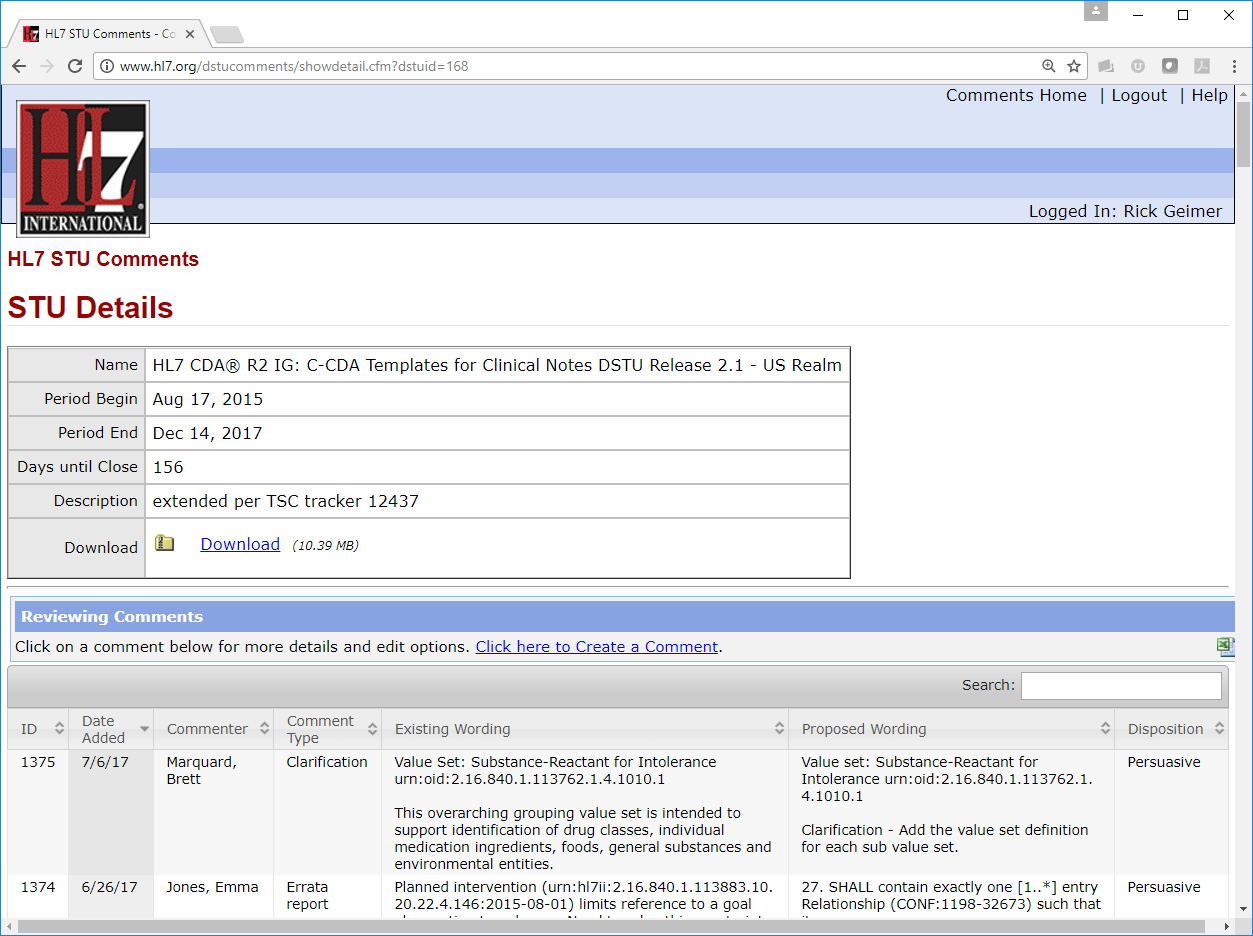 Figure 1 – DSTU Comments page for C-CDA R2.1The commenter clicks the link to create a comment, opening the enters the following information into the form (see Figure 2):Existing wording or value set information from the existing standard (optional)Proposed wording or value set information (required)Figure 2 – Create a New Comment pageClicking ‘Save your Comment’ will save the form data.  The form will capture the necessary user information from the logged user session.   The new comment will now be available for review by the Structured Documents WG.Reviewing Comment Details, Changing Status and Disposition, or Editing Version ImplementedNote that WG Co-chair permissions are required to change comment status or disposition or to edit version implemented information.The comment reviewer or WG co-chair (referred to hereafter as reviewer) signs in to the HL7 web site ().  The reviewer navigates to the HL7 STU Comments site (http://www.hl7.org/dstucomments/index.cfm) and selects the appropriate C-CDA STU Comments listing (see Figure 3). There are separate pages for the currently available versions of C-CDA (note C-CDA 2.0 is not listed since it has expired).  
The STU Details page for the selected C-CDA standard will list summary information for the displayed comments.  Note that a spreadsheet of all comments can be download by clicking the Excel spreadsheet download button () display at the far right of the Create a Comment link below the Reviewing Comments header. 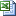 The comment selects the appropriate link from the listed comments to be taken to that Comment Details page (see Figure 3).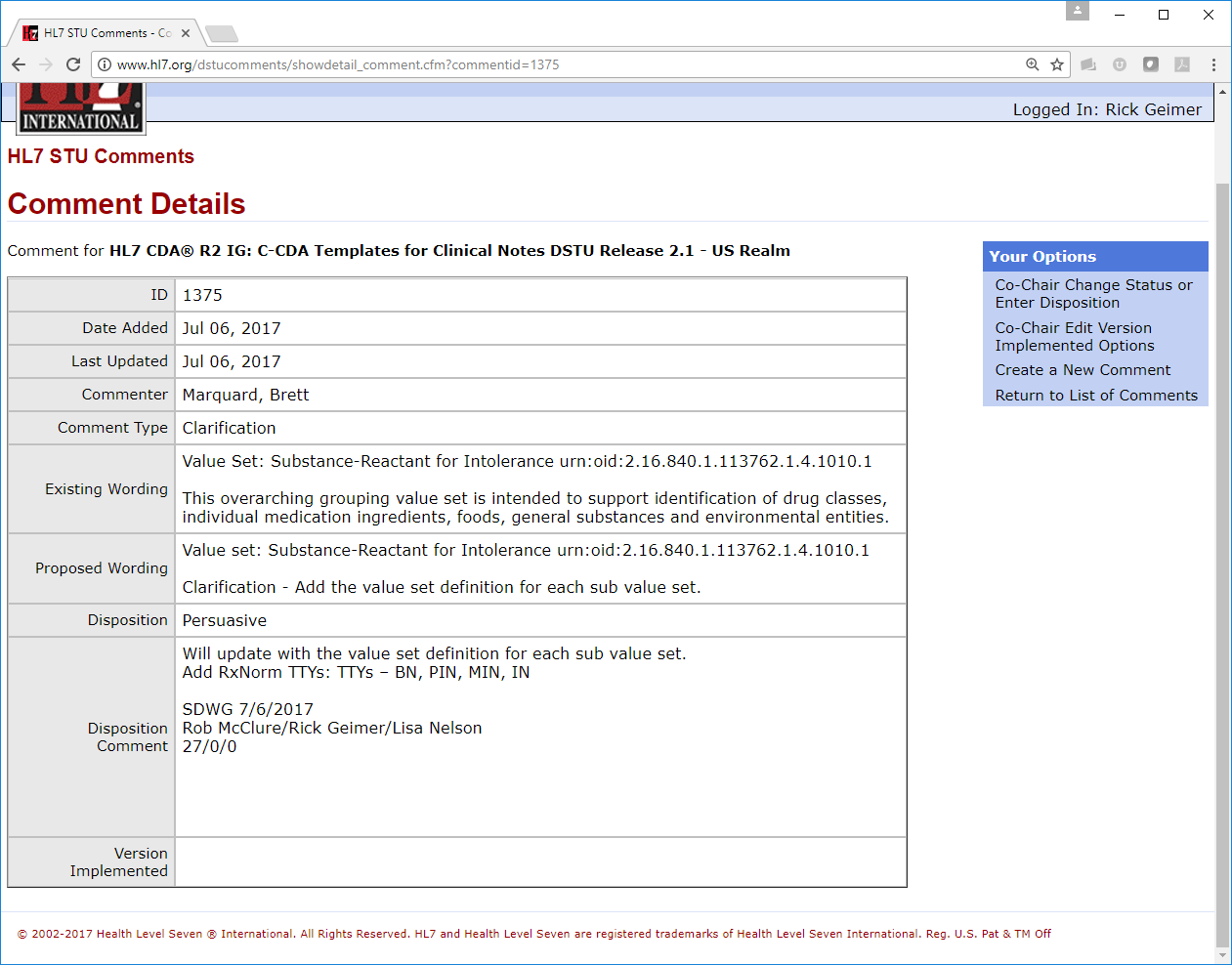 Figure 3 – DSTU Comment Details page If the reviewer has the appropriate permission (i.e., WG co-chair), he or she can perform additional actions on this page:Change comment status or enter dispositionEdit version implemented optionsIf updating a value set comment status or disposition, the SDWG will co-chair will select the Co-Chair Change Status or Disposition button on the Comment Details page.The Change Comment Status/Disposition page (see Figure 4) is used to update comment status and disposition information.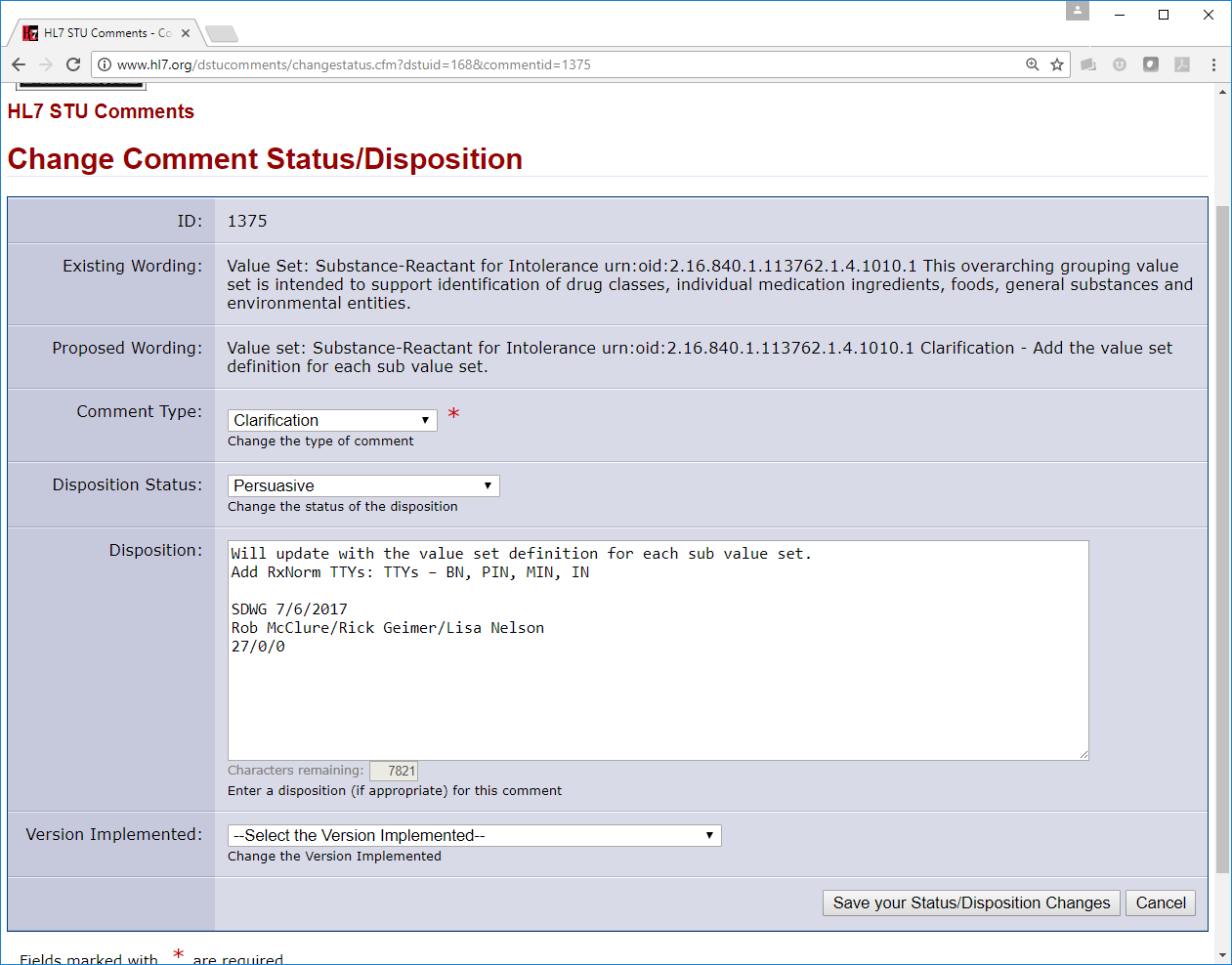 Figure 4 – DSTU Status/Disposition Changes page The disposition status will be updated to the appropriate value using the Disposition Status dropdown.The disposition will be entered into the Disposition text box (note the  limit).Clicking the Save your Status/Disposition Changes button will save the changes.If updating the version implemented information for a specific comment, the SDWG co-chair will select the Co-Chair Edit Versions Implemented Options button on the Comment Details page. The correct version can be selected from the Version Implemented dropdown. Clicking the Save your Status/Disposition Changes button will save the changes.Working in VSACCreating New Value Sets in VSACWhen necessary, new Value Sets will be created and added to VSAC. VSAC AccessAll individuals must have a current UMLS License to access VSAC.Individuals who are creating, editing, updating or publishing value sets in VSAC must also have Author/Steward permissions for the specific value sets they are maintaining. Creating a New Value SetIdentify the Author (Designated Terminologist) and Steward groups and request VSAC create these groups if they don’t currently exist. The author enters completed draft value set information into VSAC using the Authoring Tool. [ Value set status: ‘Draft’]The Metadata tab (Figure 5) contains the value set information including name, code system, type, author group, steward group, as well as purpose (clinical focus, scope, inclusion criteria, exclusion criteria and notes, where applicable).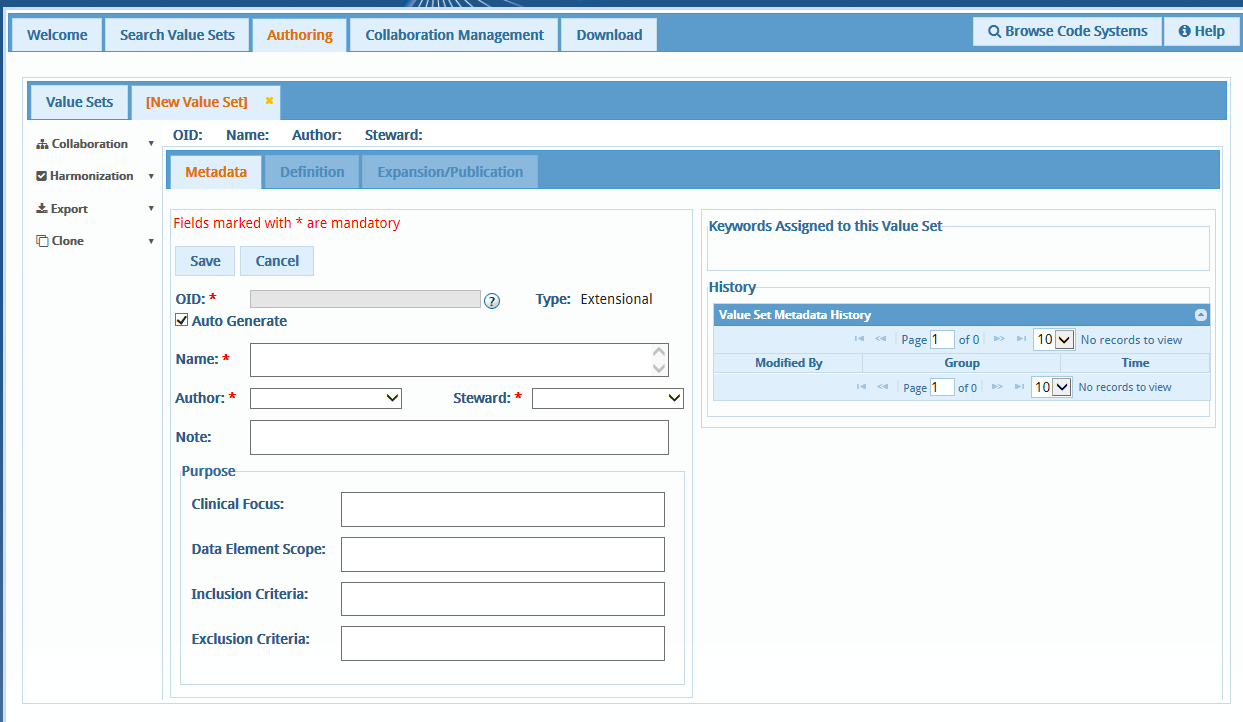 Figure 5 – VSAC Metadata tab for New Value SetsThe Definition tab contains the entered or imported draft code list (Figure 6).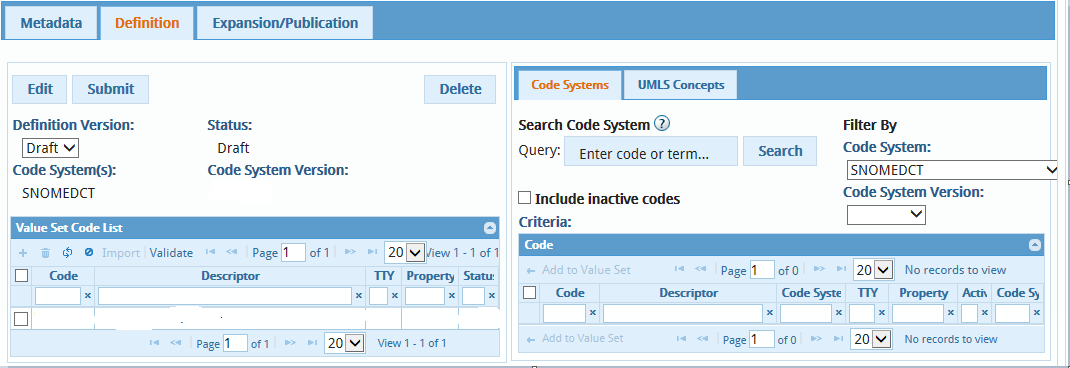 Figure 6 – VSAC Definition Tab for New Value SetsThe author submits the value set to the steward for review and approval.  [Value set status: ‘Proposed’]Modifications can be made to value set based on review with steward and other stakeholdersThe steward approves the value set.  [Value set status: ‘Approved’]The steward submits the value set to be published on a specific date using the Expansion/Publication tab. [Value set status: ‘Ready to Publish’]The VSAC application publishes the value set on the requested data. [Value set status: ‘Published’]. The value set is now available in the VSAC public repository. Updating an Existing Value Set in VSACWhen necessary, existing value sets will be modified in VSAC. Verify that Author (Designated Terminologist) and Steward groups for the value set in VSAC are current and, if not, request that VSAC update the list.Using the VSAC Authoring Tool, select the value set to be updated by clicking on the OID. For previously published value sets, click the ‘New Version’ button. For draft value set, click the ‘Edit’ button.Update any of the value set basic information (definition version, program, purpose etc.) as needed (Figure 7).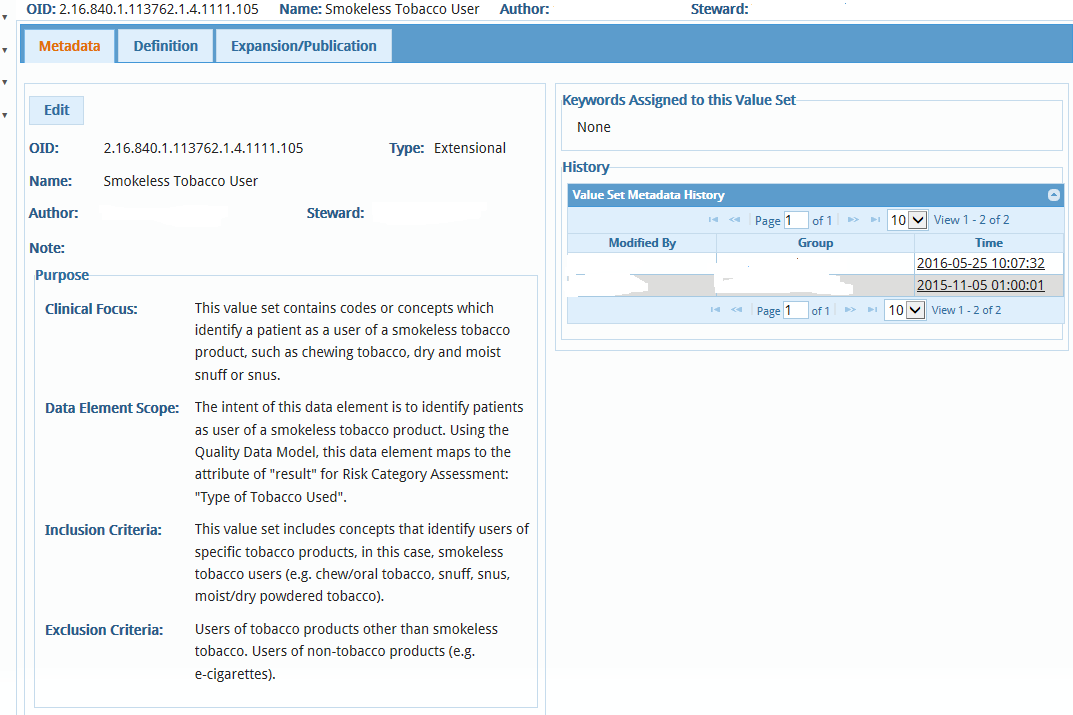 Figure 7 – VSAC Metadata tab for Existing Value SetsValidate a previously published value set against an expansion profile to identify any invalid or inactive codes. Determine the appropriate Expansion profile to use for validation with the value set steward. Remove any inactive or invalid codes identified. Where possible, a remapped code may be identified to replace an inactive code, noting that this is only available in VSAC for the RxNorm, LOINC and SNOMED CT code systems (Figure 8).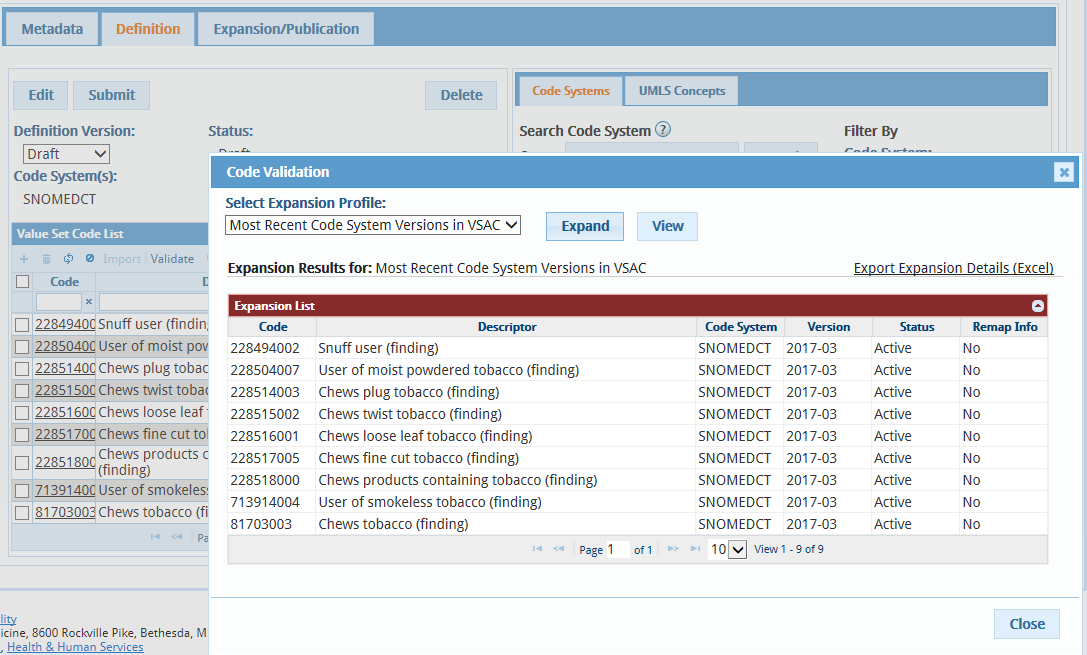 Figure 8 – Code Validation for Existing Value Sets Determine the appropriate version of the code system for a new release of the value set. Identify any new codes based on changes in definition or additional codes added to the code system that are consistent with value set definition based upon stakeholder review. These changes can be identified through errata or comments from stakeholders.Select the codes to remove from the code list and click on the trashcan icon at the top of the table.Add individual codes to the code list by clicking on the + icon at the top of the table. Paste the code into the code field and verify the description and status. Import can be used if there is a long list of codes to add. Review the revised value set with the steward and obtain approval. The steward will identify the date for the new value set to be published (Figure 9).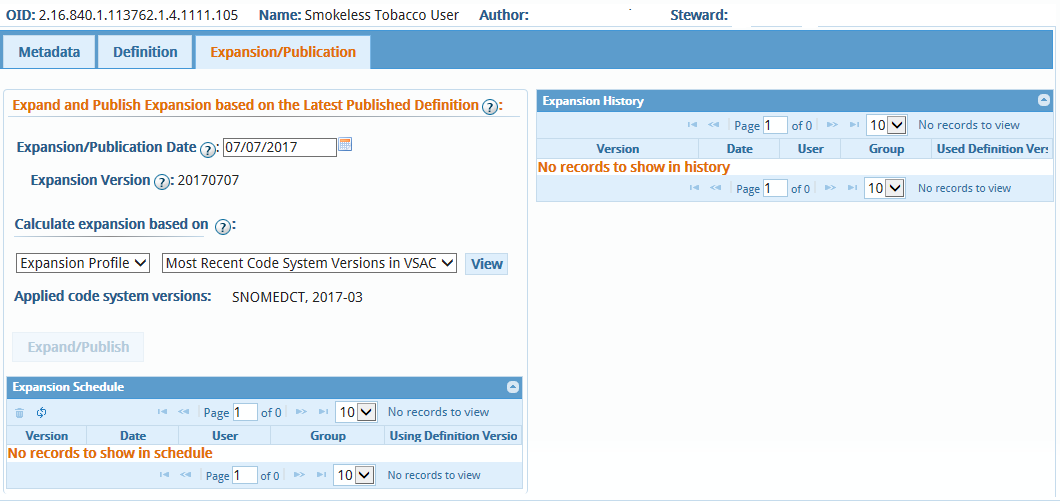 Figure 9 – Setting Expansion/Publication Date